HCO#:  334700037APPLICATIONFOREMPLOYMENT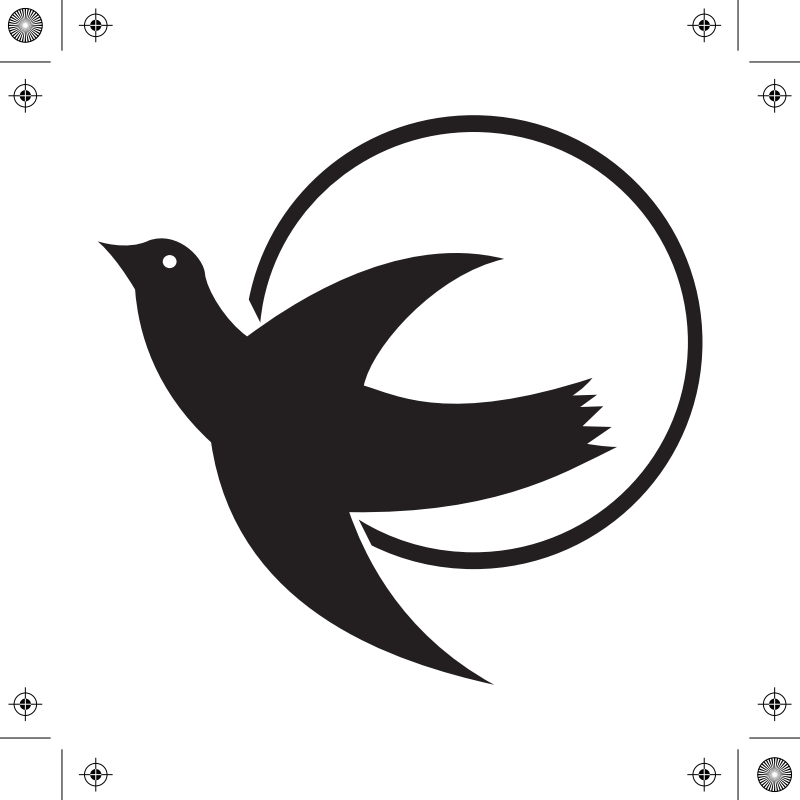 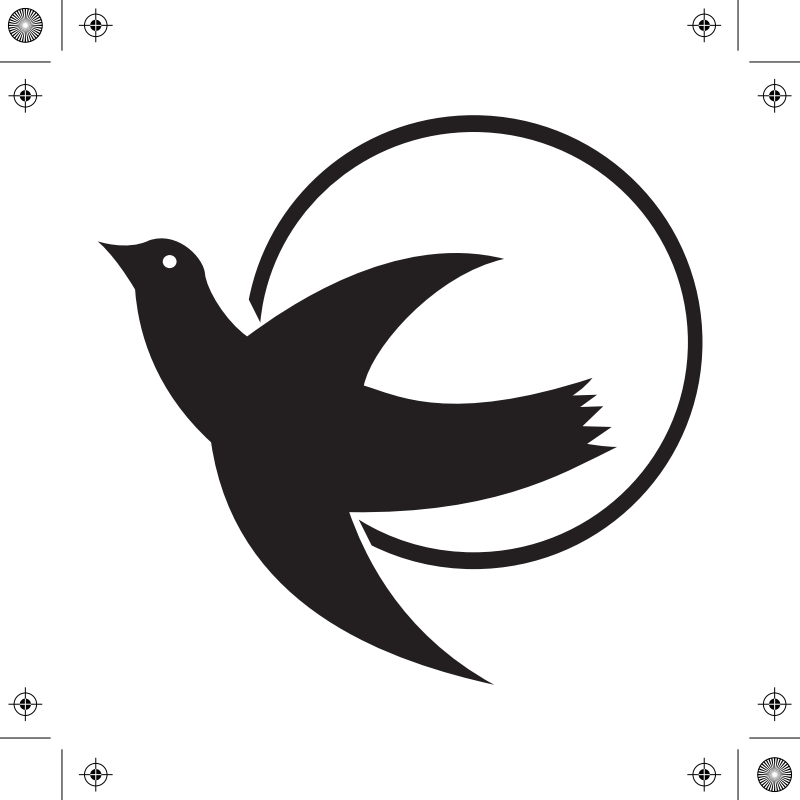 Place of Birth: ______________________________							                    State or CountryAPPLICATION FOR EMPLOYMENTVisiting Angels Living Assistance ServicesThank you for considering Visiting Angels	Name____________________________________________________  Date__________________________	Street Address ___________________________________________________________________________	City______________________________________________  State_____________ Zip_________________	Social Security #: ____________________________________   Home Phone # ___________________________								            Cell Phone # _____________________________	E-Mail____________________________________________________	Are you 18 years of age or older?              Yes_____    No_____     	Are you legally eligible to work in the United States?    Yes_______      No_______	Proof of U.S. citizenship or immigration status will be required if hired.Some positions require either a car/or valid drivers’ license including current and valid insurance coverage.Do you have an automobile?  Yes____    No ____   Make & Model __________________________________	Auto license number ______________  State _______  Insurance Company __________________________	Agent ____________________________________   Agent’s Phone Number __________________________	What schedule do you prefer?   A.M._____    P.M. _____    Evenings _____   Weekends _____	Are you available for emergencies?   Yes _____     No _______	When would you be able to start work if you are hired? _______________________________	Personal Comments: ______________________________________________________________________	High School Name and Location: _____________________________________________________________	Did you graduate?      Yes _____     No _____	College/Vocational School _________________________________      From   ___/___/___ To  ___/___/___	I have worked in the following capacities:	Certified Nursing Assistant (C.N.A.) _______		Home Health Aide ________	Non Certified Nurses Aide  _______			Homemaker  _______	Private Duty Caregiver ________			Other (specify) _______________________________List all paid employment beginning with your current or most recent employer. Do not write “See Attached Resume.”  Leave no time unaccounted.  You may attach additional sheets if needed.Are you presently employed				Yes _____     No _____	If yes, may we contact your present employer?                  Yes _____     No _____Current/Previous Employer ___________________________________________________________________Address ___________________________________________________________________________________			Street						City			State		Zip		Telephone (        )  ______________________________	Supervisor  ___________________________________	Your Position _________________________________	Number of Years with the company __________ (please give dates)  From ___/___/___   To: ___/___/___	Your reason for leaving ______________________________________________________________________	Employer __________________________________________________________________________________	Address ___________________________________________________________________________________			Street                                                          		City			State		Zip	Telephone (      ) _______________________________	Supervisor ____________________________________	Your Position __________________________________	Number of Years with the company __________ (please give dates) From ___/___/___   To: ___/___/___	Your reason for leaving _______________________________________________________________________Employer __________________________________________________________________________________	Address ___________________________________________________________________________________			Street                                                          		City			State		Zip	Telephone (      ) _______________________________	Supervisor ____________________________________	Your Position __________________________________	Number of Years with the company __________ (please give dates) From ___/___/___   To: ___/___/___Your reason for leaving _______________________________________________________________________Employer __________________________________________________________________________________	Address ___________________________________________________________________________________			Street                                                          		City			State		Zip	Telephone (      ) _______________________________	Supervisor ____________________________________	Your Position __________________________________	Number of Years with the company __________ (please give dates) From ___/___/___   To: ___/___/___Your reason for leaving _______________________________________________________________________	If you are applying for a position as a Caregiver, please place a check indicating experience with the following:	___Alzheimer’s			___Adult Diapering			___Medication Reminders	___Dementia			___Bathing				___Transferring	___ALS				___Dressing				___Transportation to Appointments	___MS				___Bed Bound Clients			___Preparing Special Meals	___Diabetes			___Feeding				___Light HousekeepingPlease list three people that you have known for at least one year whom we may contact as additional references. Do not list relatives or employers.Name __________________________________	Address______________________________________Phone  (      ) __________________________	How long have you known this person? ______________Name __________________________________	Address ______________________________________Phone (      ) ___________________________	How long have you known this person? ______________ Name __________________________________	Address ______________________________________Phone (      ) ___________________________	How long have you known this person? ______________ Provide all addresses for the past seven years.__________________________________________________________________________________________Street								City			State		Zip__________________________________________________________________________________________Street								City			State		Zip__________________________________________________________________________________________Street								City			State		Zip_________________________________________________________________________________________Street								City			State		Zip_________________________________________________________________________________________Street								City			State		Zip_________________________________________________________________________________________Street								City			State		ZipAPPLICANT’S CERTIFICATION(You must initial each paragraph)I certify that the facts contained in this application are true and complete to the best of my knowledge. I understand that any false statements, omissions, or misrepresentations on this application or false statements made during the employment process may be considered sufficient cause for rejection of this application or dismissal if I have been employed.								Initial _______I hereby authorize Visiting Angels to investigate my background, references, employment record, and other matters related to my suitability for employment I further authorize my former employers to disclose reports or other information related to my suitability for employment.								Initial _______I understand that nothing contained in this application, or conveyed during any interview which may be granted, is intended to create an employment contract.								Initial _______I understand that filling out this form does not indicate that there is a position open and does not obligate Visiting Angels to hire me. If hired, I agree to abide by all Visiting Angels’ work rules, policies and procedures related to work performance and conduct.								Initial _______Restrictive Covenant:  I agree not to do business directly with any individual or business entity that Visiting Angels has introduced to me by entering into employment with such individuals or businesses. 								Initial _______Signature of Applicant __________________________________________ Date ______________Print Name _____________________________________________________________________